INDICAÇÃO Nº 956  / 2019Assunto: Solicita a limpeza de ponto de descarte na Estrada Municipal Antônio Lucca.Senhor Presidente,INDICO ao Sr. Prefeito Municipal, nos termos do Regimento Interno desta Casa de Leis, que se digne V. Ex.ª determinar à Secretaria de Obras, a limpeza de ponto de descarte na Estrada Municipal Antônio Lucca, altura do n.º 900.A presente indicação é importante para se manter o local e livres de vetores.SALA DAS SESSÕES, 18 de junho de 2019.LEILA BEDANIVereadora – PV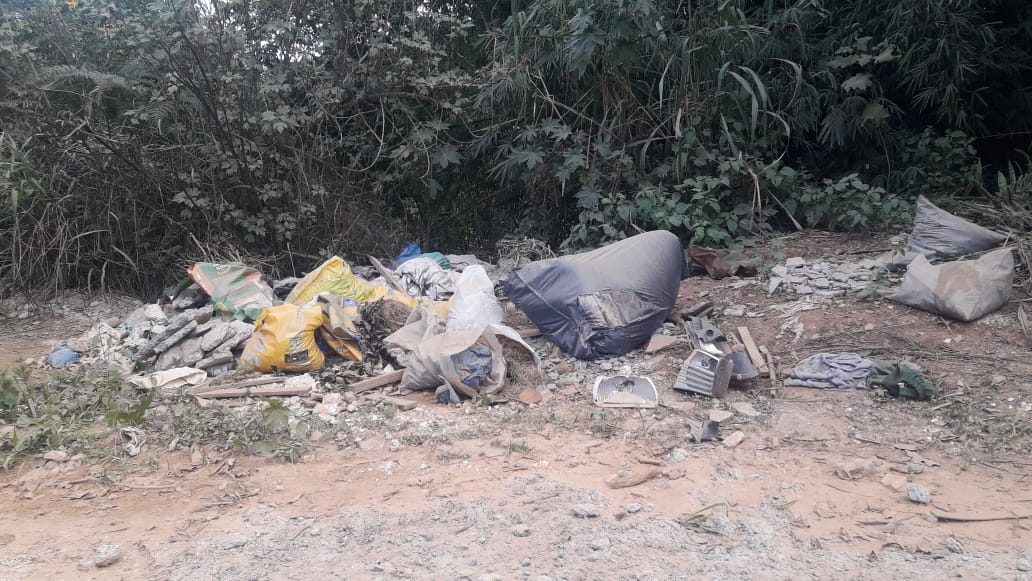 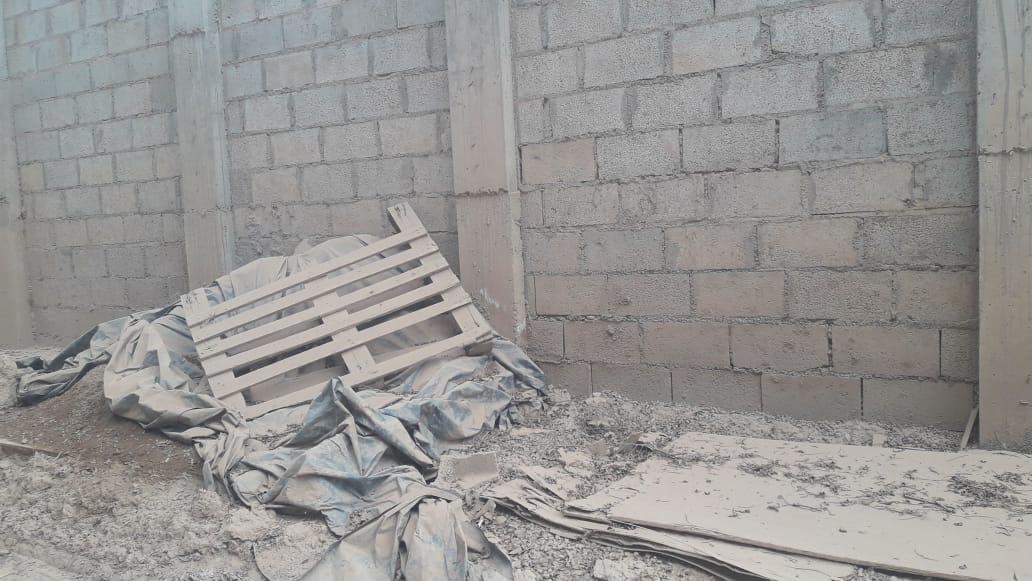 